ОБАВЕШТЕЊЕ О ЗАКЉУЧЕНОМ УГОВОРУ- ЈНМВ 7/2019 за поправке и одржавања службених возила са резервним деловима -Назив наручиоца: Министарство пољопривреде, шумарства и водопривреде – Управа за аграрна плаћања.Адреса наручиоца: Булевар краља Александра 84, Београд.Интернет страница наручиоца: www.uap.gov.rsВрста наручиоца: органи државне управе.Врста предмета: услуге.Врста поступка: јавна набавка мале вредности.Предмет набавке, назив и ознака из Општег речника набавки: услуге одржавања службених возила са резервним деловима, шифрa из Општег речника набавки 50100000 – (услуге поправки, одржавања и сродне услуге за возила и припадајућу опрему).Уговорена вредност: 2.400.000,00 динара динара без ПДВ.Критеријум за доделу уговора: Додела уговора извршена је сходно критеријуму утврђеном позивом за подношење понуда и конкурсном документацијом, тако да је на понуђаче који су доставили прихватљиве понуде примењен критеријум „најнижа понуђена цена“ и то за редован сервис возила (укупна просечна понуђена цена).Број примљених понуда: 1 (једна).Понуђена цена без ПДВ-а: Највиша:  11.217,00 динара без ПДВ Укупна просечна понуђена цена без ПДВ-а (за редован сервис возила): Најнижа:  11.217,00 динара без ПДВ Највиша:  11.217,00 динара без ПДВ Укупна просечна понуђена цена без ПДВ-а (за редован сервис возила)код прихватљивих понуда:Најнижа:  11.217,00 динара без ПДВ Датум доношења одлуке о додели уговора: 12.8.2019. године.Датум закључења уговора: 21.8.2019. године.Основни подаци о добављачу: (назив, седиште, матични број и законски заступници): AUTOSERVIS I STR MIOLJUB ĆURČIĆ PR BEOGRAD, са седиштем у Београду Војводе Скопљанца 31, матични број 53319530, законски заступник Миољуб Ћурчић и групи понуђача, NEŠIĆ DOO NIŠ,  ABC-TEST DOO VALJEVO, DARKO STEVANOVIĆ PREDUZETNIK, SAMOSTALNA TRGOVINSKA RADNJA NA VELIKO I MALO I SERVIS EURO-AUTO BOR, MAŠINOPROMET DOO VRANJE, DAKAR AUTO DOO SOMBOR, BAVARIA TEAM DOO ČAČAK, STOJANOV DOO NOVI SAD, TRGOAUTO DOO ŠABAC. Споразумом за подношење заједничке понуде одређено да ће AUTOSERVIS I STR MIOLJUB ĆURČIĆ PR BEOGRAD заступати групу понуђача и да је овлашћен да у име групе понуђача потпише уговор.Период важења уговора: трајање уговора је до испуњења финансијске вредности уговора, а важење уговора је највише 12 (дванаест) месеци од почетка реализације уговораКОМИСИЈА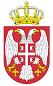 Република СрбијаМИНИСТАРСТВО ПОЉОПРИВРЕДЕ,ШУМАРСТВА И ВОДОПРИВРЕДЕУправа за аграрна плаћања               Број:  404-02-34/2019-07              Датум: 27.8.2019. годинеБеоград